MICROINFORMATICA GERENCIAL, S.A. DE C.V.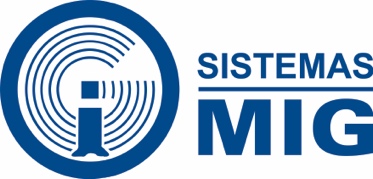 Solicitud de Acceso, Rectificación, Cancelación u Oposición de Datos Personales  y/o Datos Personales Sensibles.1.-Nombre del Titular o Solicitante:2.-Domicilio o correo Electrónico para recibir notificaciones:3.-Documento que acredite la Identidad del Titular o Solicitante:4.-Indique con una (X) cual de las siguientes opciones desea solicitar:5.-Describa de manera clara y precisa los datos personales respecto de los cuales busca ejercer algunos de los derechos antes mencionados y el motivo de sus solicitud.6.-En caso de Rectificación, especificar las modificaciones a realizarse.7.-Indique el medio de contacto que tenemos con usted, si es Cliente, Proveedor, Candidato, Empleado, Ex empleado u otro.En cumplimiento y de conformidad con lo que dicta el Capítulo III Articulo 23,24,25 y 27 de la Ley Federal de Protección de Datos Personales  en Posesión de Particulares , requerimos envié la solicitud ARCO  a contacto@mig.com.mx. Su solicitud será atendida dentro del plazo dictado por la presente Ley en donde se le notificara si esta procede o es improcedente de acuerdo con el Capítulo IV Articulo 34 de la misma.FIRMA DEL TITULAR DE LOS DATOS   __________________________FECHA ____________ESPECIFICACIONESESPECIFICACIONES1.-Nombre del Titular o Solicitante Nombre completo de la persona titular de los datos personales y/o datos personales sensibles que se están Manejando o en su caso representante del titular. 2.-Domicilio y/o Correo Electrónico para recibir notificaciones :Domicilio Completo del titular o solicitante, indicando Calle, Nº, Colonia, Delegación o Municipio, Estado y Código Postal. Correo electrónico con minúsculas.3.-Documento que acredite la identidad del Titular o Solicitante.Indicar el documento que acredite la identidad del Titular, en caso de ser representante indicar que documento sustentara la representación legal.4.-Indique cuál de las siguientes opciones desea solicitar:Acceso:  (Artículo 23 de la LFPDPPP): Los titulares tienen derecho a acceder a sus datos personales que obren en poder del responsable, así como conocer el Aviso de Privacidad al que está sujeto el tratamiento.                                                                                                                                                                                                                                   Rectificación (Artículo 24 de la LFPDPPP): El titular de los datos tendrá derecho a rectificarlos cuando sea inexactos o Incompletos.                                                                                 Cancelación (Artículo 25 de la LFPDPPP): El titular en todo momento tendrá derecho a cancelar sus datos personales.                                                                                                                                                            Oposición (Artículo 27 de la LFPDPPP): el titular tendrá derecho en todo momento y por causa legítima a oponerse al tratamiento de sus datos. De resultar procedente el responsable no podrá tratar los datos relativos al titular7.-Indique el medio de contacto que tenemos con usted :Cliente: Si usted no ha requerido de los Servicios de la empresa, sin embargo recibe publicidad o promociones de la misma o si                                                                                                                                             actual o anteriormente requirió de los servicios de la Empresa.                                                                                                                                                    Proveedor: Si actual o anteriormente proporciono algún servicio a la empresa.                                                                                                                                                                                                                                  Candidato: Si en algún momento se postulo para ocupar algún puesto en la empresa y proporciono sus datos personales.                                                                                                                Empleado: Si actualmente labora para la empresa.                                                                                                                                                                                                                                                      Ex-empleado: Si anteriormente laboro o prestó servicios para la empresa. Instrucciones:Imprimir solicitud, Llenar de manera escrita, con letra legible, de molde, tinta negra. Enviar solicitud a: contacto@mig.com.mx  y copia del documento que acredite la Identidad del Titular o Representación del solicitante.